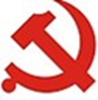 经济与管理学院党委工作简报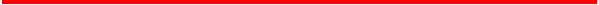 经济与管理学院党支部10月党委工作简报十月份，经济与管理学院各党支部有序开展了各项工作。学院各党支部工作有条不紊进行，教工党支部积极组织参与校庆相关活动；学生党支部召开组织生活会、民主评议会，加强支部成员政治理论学习，并开展了“书香情浓，好书共享”等主题活动，丰富支部生活。现将十月份工作汇报如下:教师党支部会计学党支部1、根据大学党委和学院党总支的相关要求，进行了党员学习。2、全体党员缴纳10月党费。3、发放十一福利。4、完善支部工作手册，配合党总支检查工作。5、支部书记参与院新板子成员任命宣布会，配合学院工作。6、配合并积极参与大学及学院各项校庆活动。7、召开欢迎海内外校友回家座谈会，会计专业85级-93级金四十位校友参加了座谈，回顾历史，展望未来，其乐融融。金融国贸党支部1、喜迎校庆，积极参与，支部党员以身作则，冯静老师带头打扫卫生，干干净净迎校庆；根据学院安排，派代表参加了华北电力大学建校60周年创新发展大会。2、 组织做好全员考核工作动员大家做好教学科研，两手抓，两手硬。3、组织新一轮教改项目申报。4、 组织国庆福利发放。5、组织工会活动，支部教师踊跃参加学院工会组织的踢毽子和乒乓球活动。经济学党支部1、大学年度考核工作已经开始，提醒各位教师在学校科研系统中登记2017-2018学年承担的课题、发表的论文、获得的奖励等相关信息； 2、对教研室党支部改选后各位党支部成员的分工和具体工作进行了进一步的明确和说明； 3、提醒各位党员抓紧时间在北京高校教师党员在线学习相关课程，至少获得12学分。信息管理党支部1、 组织教职工进行专业学生相关思想动态研讨会。2018年10月16日，教研室党支部组织所有教师对当前大一大专业招生，大二在进行专业分流的形势，针对大一的相关学生的思想动态进行了分析研讨。2、组织教职工讨论所在专业未来形势下的学科建设。2018年10月30日，教研室组织部分教师讨论了未来信管学生培养的方向以及课程建设情况，并且结合未来形势下的学科建设思路，结合学生代表的相关思想动态反应，师生集合讨论教研室所负责专业——信息管理专业的发展方向和趋势，会上听取了一线教师和老资格教师的相关意见，使大家在头脑的观念有所转变。营销党支部1、发放双节工会福利。2、在师生之间开展爱国主义教育，开展“支部书记讲党课”活动。3、组织老师们观看校庆晚会。4、组织师生参加校庆相关的活动，包括支部的张硕、周茜老师担任志愿者；郭晓鹏老师参加主会场大会等。5、组织10月份的支部例会和相关学习。6、收缴10月份的党费。7、组织老师们参加工会活动，包括奥森长走、跳绳、乒乓球趣味对抗和踢毽子等。8、组织啦啦队给篮球队的健儿加油。9、组织开展宗教调查摸底工作。10、组织开展“京高校青教赛赛制改革方案的初稿”的征求意见工作。学生党支部博经管1647班党支部支部组织集体观看了《平“语”近人》系列节目，如《平“语”近人—腹有诗书气自华》，《平“语”近人—天下之治在人才》，《平“语”近人—天下为公行大道》，《平“语”近人—只留清气满乾坤》，《平“语”近人—国无德不兴》和《平“语”近人—治国有常民为本》。支部举办该活动旨在交流每位党员的观影后的体会和感悟，推动习近平总书记新时代中国特色社会主义思想的生动阐释和广泛传播。博经管1746班党支部党支部响应上级号召，于19日晚19:00在教一214开展了以“好书伴成长”为主题，向新疆和田同学捐赠爱心图书的活动，大家积极参与，踊跃捐赠，为新疆和田的孩子们送去爱心和帮助，此次捐赠共收到全班同学捐赠各类课外书籍21册，涵盖中外文学、艺术、生活等方方面面，捐赠的图书能够有效的为孩子们打开认识世界的一扇窗，能够有效的为他们提供成长过程中健康的精神食粮。会后，全体捐书人员进行了合影留念。博经管1847党支部1、支部进行了习近平新时代中国特色社会主义思想专题学习。2、开展了“贫困学生帮扶”主题党日活动。研经管1627党支部1、支部于上旬收取本月党费。2、支部于十月中旬以党小组为单位组织学习十九大报告，并以学习研讨会的方式完成学习心得交流讨论。研经管1628班党支部1、在国庆期间，首先做好党支部和班级同学的安全教育工作，然后做好了国庆爱国主义教育宣传工作，鼓励所有同学重温建国历史，继承发扬先辈们的爱国主义情怀。2、组织党员做好相关的建校周年庆宣传活动，鼓励班级同学积极参与到以“点亮新时代电力之光”为主题的校庆活动中，配合学校和学院的校庆工作，激发同学们要奋发有为、锐意进取。3、做好党支部预备党员转正工作，严格遵照党支部工作手册程序内容，做好转正公示、开会讨论、投票表决和完善转正材料等相关工作，支部一致通过了郭小菱同志的转正决议，郭小菱同志已经成为了一名正式共产党员。4、继续推进党支部“两学一做”学习教育工作，鼓励同学在找工作的时候，能够将个人自我价值实现与实现“中国梦”的伟大目标相结合，艰苦奋斗，玉汝于成，为中华民族发展事业添砖加瓦。研经管1629班党支部为与班级入党积极分子加强联系，支部分头行动组织各个联系人与积极分子对接，深入交流讨论近况。重点关注积极分子在思想意识方面的进步，以及询问各位积极分子找工作是否存在困难，最后帮助各位积极分子答疑解惑。此外，支部还组织相关成员对积极分子档案进行整理，及时查缺补漏，确保材料真实可靠。研经管1630班党支部1、党支部开展支部材料自查整改工作。按照华北电力大学校党委和经济与管理学院党委的通知要求，党支部开展党员材料、发展对象材料、积极分子材料、党支部工作手册的自查整改工作。2、支部召开预备党员转正大会。10月18日，我支部召开党员大会，全体支部党员集体学习了中共中央最新出台的《中国共产党党员发展细则》，并严格按照中央最新的要求执行本次预备党员的转正事宜。3、 支部牵头做好喜迎华电校庆工作。我支部牵头做好喜迎校庆工作，通知班级同学，整理好各自的实验室、宿舍卫生，同时以热情饱满的精神状态，欢迎师兄师姐返校参观，为学校校庆增光添彩。研经管1631班党支部1、党支部开展了预备党员转正大会。2.整理党支部工作手册和入党积极分子档案。为更好地迎接学校发展党员工作校内检查监督小组的检查工作，党支部开展了档案材料的整理工作，由党支书魏铭岐同志带领全体党员，整理支部档案和工作手册，检查入党积极分子的思想汇报材料。3.统计班级团员人数。4、爱心捐赠团日活动。在党支部的带领下，由团支书周子娴同志组织，1631班开展爱心捐书的团日活动，并进行会议记录、摄像、撰写新闻稿等工作。5、统计班级有入团意愿的同学，并采集和整理信息上报经管院团委组织部。6、为迎接学校六十周年校庆，党支部连同班委，号召班级同学整理实验室和宿舍，以热情饱满的精神状态，欢迎师兄师姐返校参观，为校庆增光添彩。研经管1727班党支部党支部根据华北电力大学《党员发展办法》，采取党内外谈话方式，了解魏翔宇同学的工作、学习和生活情况，并采取函调等方式了解其直系亲属及主要社会关系人情况，召开接收预备党员大会，并将相关情况报上级党委。研经管1728班党支部1、党支部活动以“践行群众路线，组织党员开展联系帮扶困难群众”为主题，集中观看了一些关于盲生教室、针灸推拿专业实验室的影像记录。全体党员通过座谈会的讨论、实地参观学习，看到残疾学生的报名考试与上课情况，从内心深处感受到残疾学生求学不易，深刻意识到自己的工作职责的重要意义。2、应共青团北京市委员会要求，支部于2018年10月18日至21日响应学校开展的“好书伴成长”一百万册图书进校园主题活动，为新疆和田学生捐赠爱心书籍。每位党员都捐了3-4本书，为新疆和田的贫困儿童献上了自己的爱心。研经管1729班党支部1、党支部开展支部材料自查整改工作。按照华北电力大学校党委和经济与管理学院党委的通知要求，党支部开展党员材料、发展对象材料、积极分子材料、党支部工作手册的自查整改工作。2、支部召开党员大会，全体支部党员集体学习了中共中央最新出台的《中国共产党党员发展细则》。3、支部牵头做好喜迎华电校庆工作。研经管1730班党支部1、召开支部书记改选大会。2、召开支部大会讨论确定入党积极分子。3、学习新时代中国特色社会主义思想-经济、政治、文化社会建设。研经管1731班党支部1、继续深化学习习近平新时代中国特色社会主义思想和十九大精神，在学习的过程中深刻认识到中国共产党第十九次全国代表大会，是在全面建成小康社会决胜阶段、中国特色社会主义进入新时代的关键时期召开的一次十分重要的大会。2、推荐两名入党积极分子参加学院的党课培训活动。研经管1732班党支部1对各积极分子档案材料查漏补缺。2、为刘韬同志由发展对象发展为预备党员相关事宜做准备。3、召开党员大会确定新一批发展对象。研经管1827班党支部1、本月完成了本支部所有党员的党组织关系转接。2、完成了本支部7—10月的党费收取工作。3、完成了党支部工作手册相关内容的填写，并整理好本支部入党积极分子的材料。研经管1828班党支部1、10月15日下午15：00，学校于教三报告厅组织师生收看了《2018年全国科学道德和学风建设宣讲教育报告会》视频直播，并选出了部分同学前往人民大会堂现场观看。2、10月16日，召开支部大会，确定新的入党积极分子。3、10月13-19日，我支部由组织委员牵头，对支部内的积极分子和发展对象的档案展开普查工作。对于假期期间的培养考察情况和意见不完整的同学，我们向原支部的培养联系人征求考察情况，并填写。研经管1829班党支部1、推选两位入党积极分子参加第46期培训班。2、关心贫困儿童，奉献公益爱心。3、党员教育管理和发展新党员问题讨论。本党支部召开了会议，对支部党员的思想和工作情况进行了解，整理了班级党员发展对象和入党积极分子的档案，并对支部进一步发展党员的工作进行了规划。4、在教一楼649教室开展了以“书香情浓，好书共享”为主题的活动。研经管1830班党支部1、做好关于预备党员转正工作，召开党支部大会。2、完善入党积极分子档案，并对支部内成员的信息、资料档案及基本情况进行了解，以期在支部工作中能学有所长，学有所用，最大程度的发挥每位支部成员的创造性和能动性。3、明确支部内纪律规范及思想汇报上交时间等内容，明确支部发展目标，为支部及班级同学组织丰富且有意义的支部活动，加强支部建设，为研究生支部工作开展打下良好基础。研经管1831班党支部1、应学校要求，支部组织党员参加10月15日在人民大会堂举行的《全国科学道德和学风建设》宣讲报告会，学习了黄旭华、施一公、怀进鹏三位院士的责任、担当、奉献精神，启发新时代青年学生摆正心态，脚踏实地，努力奋斗。2、组织培养联系人同入党积极分子进行沟通交流，了解入党积极分子思想状况、学习情况等。研经管1832班党支部1、召开了支部大会确定两名同学成为入党积极分子，为积极分子指定了培养联系人。2、开展了“学习习总书记系列讲话——坚持和发展中国特色社会主义”的党课活动。2016级学生党支部1、学生党支部骨干成员前往北京市昌平龙锦苑六区开展支部共建活动——“不忘初心，与梦同行”座谈会。2、党支部于教一305举行“双庆•初心”主题党课活动。有力地宣传了国史和校史。3、学生党支部成员赴龙锦苑六区社区与社区居民共同开展“红色1+1”共建活动——微景观模型设计与制作。4、2016级学生党支部全体预备党员开展”批评与自我批评”民主生活会。5、学生党支部部分学生代表赴龙锦苑六区社区，与社区党员共同开展“红色1+1”共建活动——共建美好环境，周末绿色锻炼活动。6、学生党支部“学习中国共产党纪律处分条例”主题党课活动在教一305举行。党支部全体预备党员、发展对象参加了此次学习活动。2017级学生党支部1、支部应雄安新区七间房乡西大坞三村党支部邀请，再度前往河北开展共建活动。本次共建活动以乡村民情调研，革命历史回溯，党建合作升级为重心，着力提升已有合作水平，加速推进研究成果转化。2、支部举行学习经济发展新常态的专题研讨，研讨解读了经济新常态的发展路径、基本形势。通过本次专题学习讨论活动，党支部全体成员将更加坚定理想信念，不忘初心，勇担时代使命。做讲政治，有信念，讲规矩，有纪律，讲道德，有品行，讲奉献，有作为的合格党员。